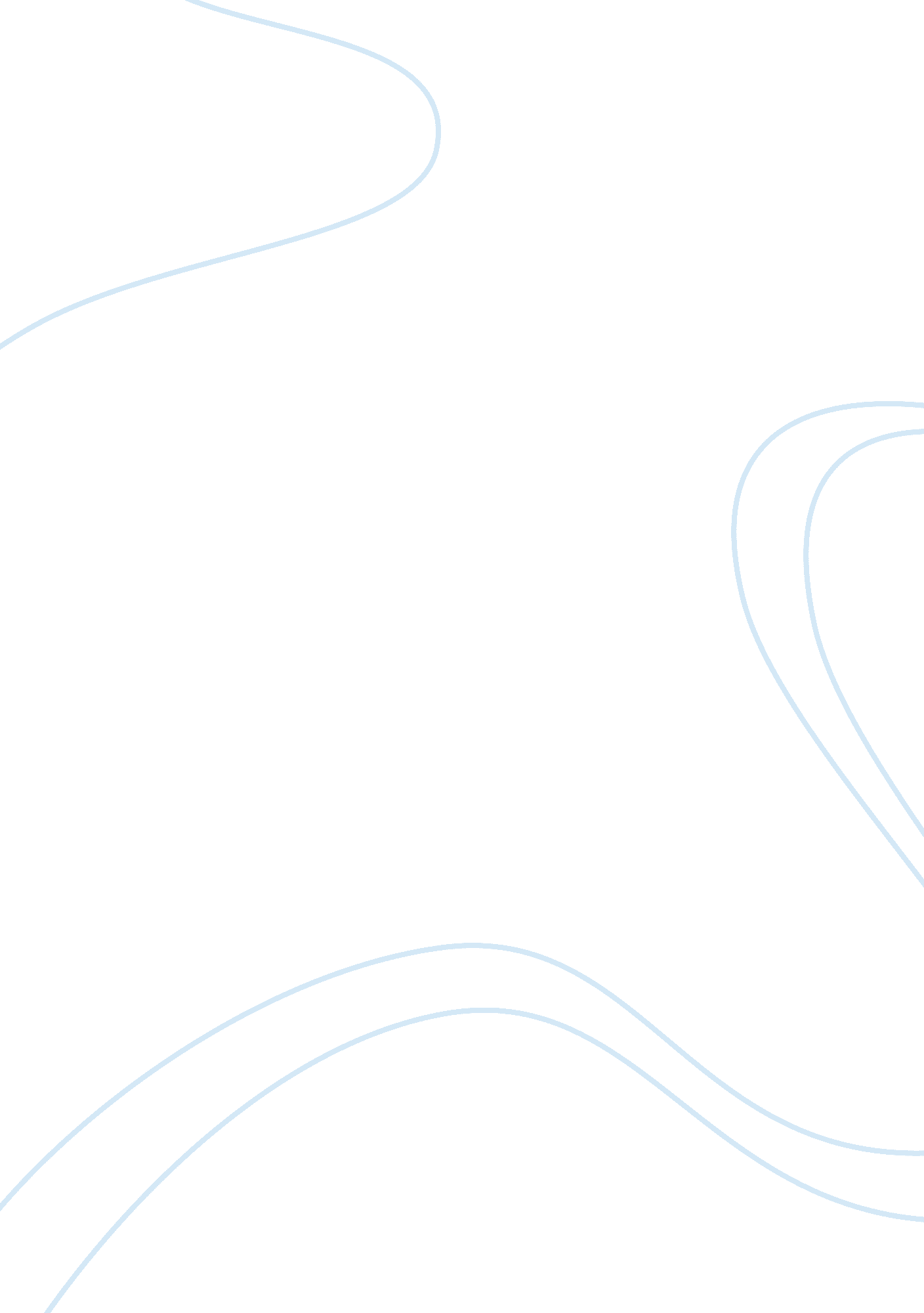 Critical paper for the film lars and the real girl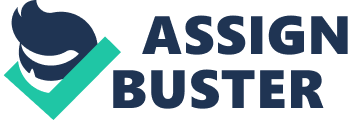 Critical Paper for the Film “ Lars and the Real Girl” The important thing in the film is the respect and unity that the townspeople show Lars in his quest to live with Bianca (a life-size doll). This is because they do not discriminate against the doll or stay away from Lars, but perceive the doll like a real person. This shows the faith that people have in small things that make them happy in life. It is also apparent that the film tackles Lars’ background, which contributes to his habits of not embracing life. He grew up without a mother and their father had abandoned the family, leading to his attitude of avoiding women and other people. The other important thing in the film is the relationship between Lars and his family members who are also supportive of Bianca. Everyone within the family and in the workplace is supportive of Lars and Bianca to an extent of recognizing their relationship. 
The interesting thing in the film is that Lars’ co-worker Margo, who was admired him felt jealous of the doll. This is evident when Margo indicates that her boyfriend has broken up with her. This is interesting because Lars had ignored her and opted to stay with Bianca, instead of a real woman. The other interesting thing in the film is the doctor’s direction that everyone should support with Lars’ rehabilitation by treating Bianca as if she were a real female. The doctor discovered that Lars was undergoing an underlying problem that required the support of the family members to help overcome it. It is also exciting that Bianca was taken to the hospital after being “ unresponsive.” The news moved across the town and the townspeople sent flowers to console Lars. The people’s behavior towards Bianca and Lars is strange and sounds interesting since this was a unique thing to them. Margo was among the people who had sent the flowers, though she felt the urge of dating Lars after the misfortune of losing Bianca. 
The provocative aspect in the film is the way Lars idolization of Bianca at the expense of other women like Margo. This shows that the real women do not deserve the respect and support that Bianca received in the town. It would be appropriate if Lars gave the attention to real women instead of a life-size doll. The lowered the dignity of Margo and other women within the town to play second fiddle to a doll. Another provocative thing in the film is the way Lars lives in the garage, yet Gus had invited him to join them in the main house. Lars lives in solitude and do not appreciate social interactions with other family members or co-workers. This is provocative because he does not like doing things with others and shows strange behaviors. It would be more suitable for Lars to date Margo in the first instance than search for a doll through the adult websites. Alternatively, the storyline is thrilling and the characters play their roles in the correct manner. They show the emotions and suspense that the audience can relate to while watching the film. 